
Shoubra Faculty of EngineeringModel No.12
Course Specifications : Principles of Electromagnetic1-  Course Aim For students undertaking this course, the aims are to:2- Intended Learning Outcomes of Course (ILOS) 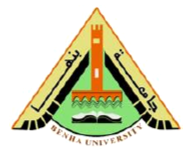 